CULTURA MUSICALE II CLASSE – criteri di valutazioneSE CM B.2.1. L'allievo partecipa a esecuzioni musicali collettive.SE CM B.2.2. L'allievo canta/esegue brani musicali e conte.SE CM B.2.4. L'allievo crea/improvvisa unità melodiche e ritmiche; accompagna con esecuzione strumentale le canzoni/le conte che esegueEsito dell'attività: Canta la canzone facendo attenzione al ritmo e ai movimenti del corpo.Ascolto e conoscenza della musica- valutazione per e come apprendimentoCULT. MUSICALE- prima e seconda classe – lavoro di gruppoELEMENTILIVELLI DI APPRENDIMENTOLIVELLI DI APPRENDIMENTOLIVELLI DI APPRENDIMENTOELEMENTIOTTIMOBUONOSUFFICIENTETesto della canzoneMemorizza il testo per intero.Memorizza il testo tralasciando alcune parole.Memorizza con difficoltà il testo.IntonazioneIntona la canzone correttamente e in modo preciso.Intona la canzone in modo insicuro.Intona la canzone commettendo molte inesattezze.MovimentiAscolta la canzone ed esegue movimenti ritmici in modo creativo ed autonomo.Ascolta la canzone ed esegue movimenti ritmici in modo autonomo.Ha difficoltà nell'esecuzione di movimenti ritmici in quanto non rispetta il ritmo musicale.Ascolto e conoscenza della musica II cl.; SE CM A.2.1.L'allievo riconosce un certo numero di brani musicali.Livello avanzato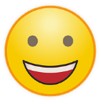 Livello intermedio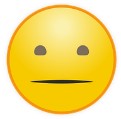 Livello iniziale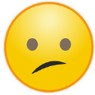 Titolo della composizione musicale e del compositoreL’allievo ascolta in modo attivo e consapevole riconoscendone il compositore e il titolo del brano.L’allievo ascolta e riconosce la maggior parte dei compositori e dei titoli del brano.L’allievo solo se sollecitato ed aiutato riconosce il compositore e il titolo del brano.Tipologia di musicaL’allievo riconosce le differenze dei vari generi musicali.L’allievo riconosce le differenze dei vari generi musicali attraverso risposte a scelta multipla.Con l’aiuto del docente e attraverso risposte a scelta multipla l’allievo riconosce solo alcuni generi musicali.TempoL’allievo distingue autonomamente il tempo e lo differenzia (veloce, lento)L’allievo distingue il tempo e lo differenzia (veloce, lento), ma lo fa attraverso risposte a scelta multipla.L’allievo con l’aiuto del docente e risposte a scelta multipla distingue il tempo e lo differenzia (veloce, lento)Altezza acustica del tono musicaleL’allievo distingue autonomamente l’altezza acustica differenziando quello acuto dal grave.L’allievo attraverso domande stimolo distingue e differenzia il tono acuto dal quello grave.L’allievo attraverso l’aiuto del docentee domande/ risposta multipla, differenzia il tono acuto dal quello grave.DinamicaL’allievo distingue autonomamente la dinamica (forte/piano).L’allievo distingue la dinamica (forte/piano) attraverso risposte a scelta multipla.L’allievo distingue con l’aiuto del docente e/o attraverso risposte a scelta multipla la dinamica (forte/piano).Colore/interpretiL’allievo distingue autonomamente tra i brani musicali proposti il numero degli esecutori (uno o più).L’allievo distingue tra i brani musicali proposti il numero degli esecutori (uno o più) attraverso risposte a scelta multipla.L’allievo con l’aiuto del docente distingue tra i brani musicali proposti il numero degli esecutori (uno o più) attraverso risposte a scelta multipla.ELEMENTI3 PUNTI2 PUNTI1 PUNTOAttento e attivo, attacca e intona correttamente.Talvolta si distrae e commette errori di attacco e intonazione.Tende ad essere passivo e si distrae facilmente.Partecipazione al canto corale.Segue con precisione il tempo musicale.Segue il tempo musicale con qualche imprecisione.Solo con l'aiuto del docente è in grado di seguire il docente nel tempo musicale e nell'intonazione.L'allievo ascolta in modoL'allievo ascolta e riconosce:L’allievo ascolta, ma nonPartecipazioneattivo e consapevolesuoni, rumori, strumenti,interviene; riconosceai momenti diriconosce sempre: suoni,compositore, titolo.l'essenziale solo dopo essereascoltorumori, variazioni, strumenti,stato sollecitato.compositore, titolo.L'allievo riproduce conL'allievo segue vari ritmi eL'allievo ha difficoltà a seguireRiproduzionefacilità ritmi e suoniriproduce suoni con l’aiutoun ritmo ed a riprodurre suoni.di ritmi e suoniaiutandosi con le mani e glidelle mani.strumenti di Orff.